 ΤΕΧΝΟΛΟΓΙΚΟ ΕΚΠΑΙΔΕΥΤΙΚΟ     ΙΔΡΥΜΑ ΚΡΗΤΗΣ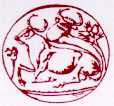 Αίτηση Υπεύθυνη Δήλωση Δωρεάν μεταφορά                    απόρων φοιτητών    ΠΡΟΣΩΠΙΚΑ  ΣΤΟΙΧΕΙΑΕΠΩΝΥΜΟ:……………………………………………………………ONOMA: ………………………………………………………………..ΟΝΟΜΑ ΠΑΤΕΡΑ………….............................................ΑΜ-ΤΜΗΜΑΤΟΣ……………………………………………………ΤΗΛ. ΟΙΚΙΑΣ ΓΟΝΕΩΝ………………………………………….ΚΙΝΗΤΟ ΤΗΛ. ΦΟΙΤΗΤΗ:………………………………………e- mail ΦΟΙΤΗΤΗ…………………………………………………ΠΡΟΣΟΧΗ:Συνημμένα δικαιολογητικά:Πρόσφατη βεβαίωση εγγραφήςΥπεύθυνη  ΔήλωσηΑποτέλεσμα ΑίτησηςΕκτύπωση Αίτησης ΚΕΑΠΡΟΣΠεριφέρεια ΚρήτηςΔ/νση Κοινωνικής ΜέριμναςΠαρακαλώ όπως με εντάξετε στο ΚΕΑ – πρόγραμμα δωρεάν μετακίνησης επειδή πληρώ τα κριτήρια όπως αυτά περιγράφονται στο. ΦΕΚ 128/24 – 01 - 2017.  Δηλώνω υπεύθυνα ότι :Όλα τα στοιχεία που έχουν υποβληθεί με την παρούσα αίτηση είναι αληθή και τα φωτοαντίγραφα που υπάρχουν είναι πιστά αντίγραφα των πρωτοτύπων.Ο/Η ΑΙΤ…… ΚΑΙ   ΔΗΛ.           ………………………………..    Ηράκλειο   ………./….……/20…..